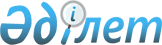 Об утверждении формы предоставления информации о проведенном санитарно-эпидемиологическом аудите
					
			Утративший силу
			
			
		
					Приказ Министра национальной экономики Республики Казахстан от 2 марта 2015 года № 181. Зарегистрирован в Министерстве юстиции Республики Казахстан 29 апреля 2015 года № 10866. Утратил силу приказом Министра здравоохранения Республики Казахстан от 4 ноября 2020 года № ҚР ДСМ-182/2020.
      Сноска. Утратил силу приказом Министра здравоохранения РК от 04.11.2020 № ҚР ДСМ-182/2020 (вводится в действие по истечении десяти календарных дней после дня его первого официального опубликования).
      В соответствии с пунктом 9 статьи 62-1 Кодекса Республики Казахстан от 18 сентября 2009 года "О здоровье народа и системе здравоохранения", ПРИКАЗЫВАЮ:
      1. Утвердить прилагаемую форму предоставления информации о проведенном санитарно-эпидемиологическом аудите.
      2. Комитету по защите прав потребителей Министерства национальной экономики Республики Казахстан обеспечить в установленном законодательством порядке:
      1) государственную регистрацию настоящего приказа в Министерстве юстиции Республики Казахстан;
      2) в течение десяти календарных дней после государственной регистрации настоящего приказа его направление на официальное опубликование в периодических печатных изданиях и в информационно-правовой системе "Әділет";
      3) размещение настоящего приказа на официальном интернет-ресурсе Министерства национальной экономики Республики Казахстан.
      3. Контроль за исполнением настоящего приказа возложить на курирующего вице-министра национальной экономики Республики Казахстан.
      4. Настоящий приказ вводится в действие по истечении десяти календарных дней со дня его первого официального опубликования.
      "СОГЛАСОВАН"   
      Министр здравоохранения   
      и социального развития   
      Республики Казахстан   
      ____________ Т. Дуйсенова   
      2 апреля 2015 года
                                                                   форма Информация о проведенном санитарно-эпидемиологическом аудите
      за ___________20_____год
      _________________________________________       ____________________
      (Фамилия, имя, отчество (при его наличии)             (подпись)
      руководителя)
      _____________________________________            ____________________
      (Фамилия, имя, отчество (при его наличии)            (подпись)
      лица, ответственного за
      составление информации)             Дата составления "__" ____ 20 год
      Примечание. Информация о проведенном
      санитарно-эпидемиологическом аудите предоставляется аудиторами,
      включенными в государственный электронный реестр разрешений и
      уведомлений, ежегодно к пятнадцатому октябрю отчетного года в
      ведомство государственного органа в сфере
      санитарно-эпидемиологического благополучия населения.
					© 2012. РГП на ПХВ «Институт законодательства и правовой информации Республики Казахстан» Министерства юстиции Республики Казахстан
				
Министр
Е. ДосаевУтверждена
приказом Министра
национальной экономики
Республики Казахстан
от 2 марта 2015 года № 181
№ п/п
Общая информация об аудируемом субъекте (реквизиты и наименование объекта и субъекта)
Основание для проведения санитарно-эпидемиологического аудита (заявление и договор)
Перечень и обзор собранной информации (например, акты санитарно-эпидемиологического обследования, данные о заболеваемости, протокола испытаний, замеров, и другие)
Результаты проверки аудируемого субъекта, специальных исследований, опроса его сотрудников
Перечень рекомендаций по улучшению санитарно-эпидемиологического состояния объекта
Выводы о эпидемической значимости аудируемого субъекта, определение группы риска, сведения о выявленных нарушениях, о достоверности ведения документации и отчетности
1
2
3
4
5
6
7